21 сентября 2019 года –участвовали во Всероссийском  экологическом субботнике 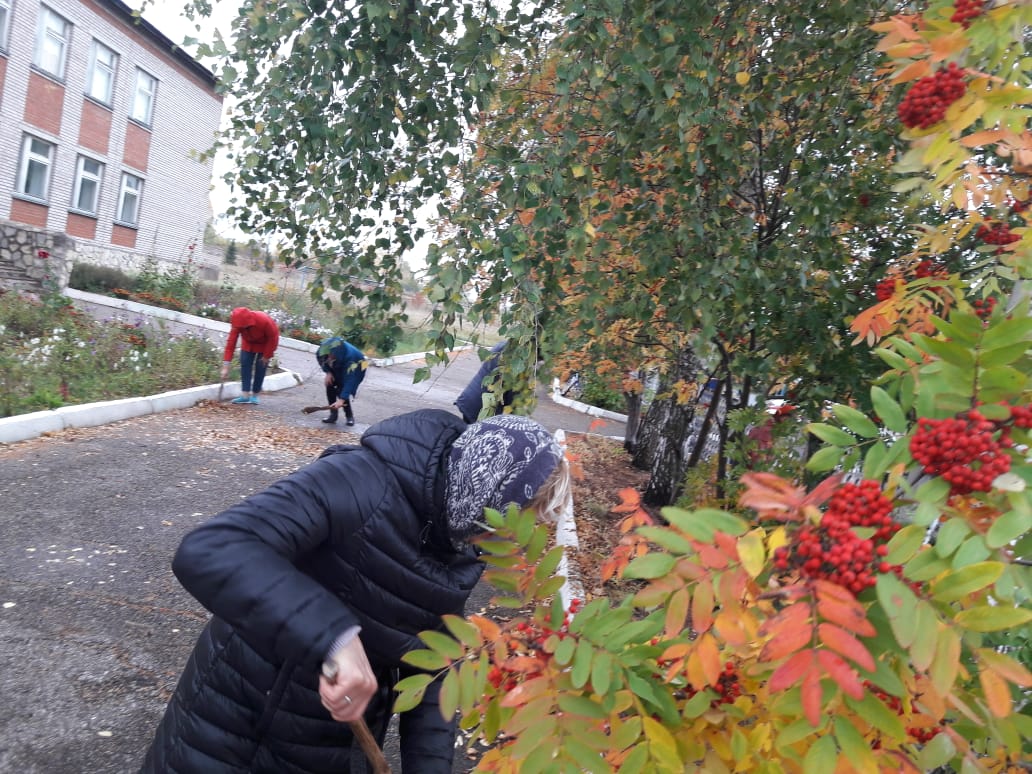 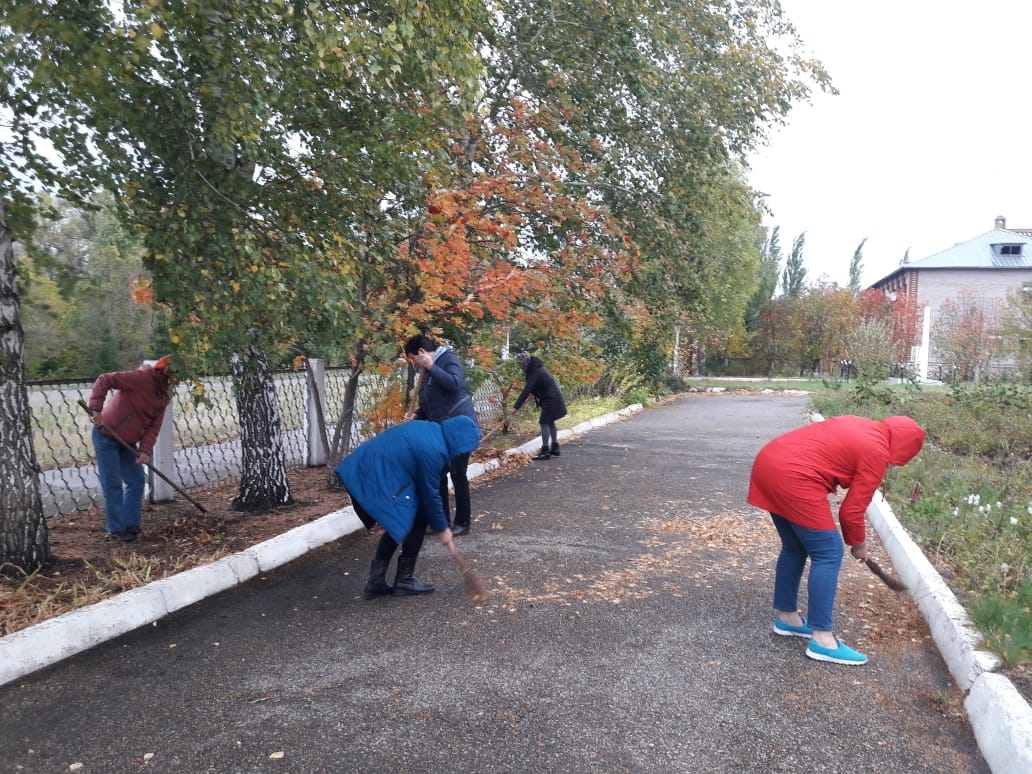 